 Landsgruppen av helsesykepleiere NSF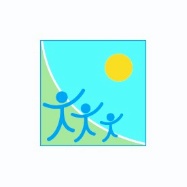 Protokoll digitalt årsmøte på Teams for LaH Hedmark 27.april 2021 kl. 14.00-15.00Registrering av antall stemmeberettigede18Gjest : Ive Kristin Staune, nestleder LaH NSF	Ellen Katrine Larsen,administrasjonskonsulent LaH NSFOppnevning av ordstyrerTove-Kristin WestliGodkjenning av sakslistaSaksliste godkjent.Oppnevning av 3 medlemmer til å skrive under protokollenKristin Banken, ÅsnesMarte Godsveen, StangeKjersti Østberg, StangeÅrsberetningLeder Tove-Kristin Westli leste årsrapporten og den ble godkjent.Regnskap 2020Kasserer Anna Pettersen gikk igjennom regnskapet. Det ble godkjent.Budsjett 2021Kasserer Anna Pettersen gikk igjennom budsjettet. Det ble godkjent med kommentar om at det nye styret legger inn reisekostnader. I chatten kommer det forslag om kr.10 000,- som blir styrebehandlet.8. Innkomne saker – ingen saker9. Handlingsplan – leder orienterte kort om planen. Den sendes ut til medlemmer på E-post, og legges ut på lokalgruppesiden LaH Hedmark NSF..10. Valg – kandidater er forespurt på forhånd.Leder Tove-Kristin Westli –  på valg; NY Gunhild Nordtun, TynsetNestleder Gunhild Nordtun – på valg; NY Inger Marie Furuseth, KoppangStyremedlem Inger Marie Furuseth – på valg; NY Helene Røe Johansen, AlvdalStyremedlem Elvira Hansen, Ringsaker – ikke på valgStyremedlem Anna Pettersen, Åmot – ikke på valgStyremedlem Linda Langfoss Utgård, Kongsvinger – ikke på valgVara Kjersti Estenstad, Åsnes – ikke på valg.Vara Katrine Kjeverud Eggen, Elverum – på valg; NY Tove-Kristin Westli, RingsakerValgkomite: Maria Solli, Ringsaker		Elin Gebhardt – på valg; NY Lisa Bekkemellem, Ringsaker11. Tid og sted for neste årsmøte.Februar 2022, ElverumKristin Banken		Marte Godsveen			Kjersti Østberg